				    																												          PRÉSCOLAIRE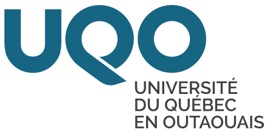 Département des sciences de l’éducation														STAGE IVGRILLES D’ÉVALUATIONS CONJOINTES DE LA PERSONNE SUPERVISEURE DE STAGE ET DE LA PERSONNE ENSEIGNANTE ASSOCIÉEChacune des compétences concernées par le stage IV est indiquée ci-après. Au stage IV, toutes les compétences sont discriminantes, c’est-à-dire que l’attribution de la mention « Non atteint » à l’une ou l’autre des compétences lors de l’évaluation finale entraine l’échec au stage. Chaque compétence est décrite avec des indicateurs qui constituent des manifestions observables. Ces indicateurs ont pour but d’aider la personne enseignante associée et la personne superviseure à porter un jugement professionnel sur le niveau de développement des compétences de la personne stagiaire. Il est à noter que les manifestations des compétences ne reposent pas seulement sur l’observation de la performance de la personne stagiaire; les compétences peuvent aussi se manifester par la réflexion et l’argumentation de la personne stagiaire, d’où l’importance du questionnement pour accéder à ce raisonnement qui n’est pas aisément observable (voir annexe 4). Par ailleurs, l’évaluation ne porte pas spécifiquement sur chacun de ces indicateurs pris individuellement, mais sur l’ensemble de la compétence, tout en tenant compte du contexte singulier dans lequel la personne stagiaire effectue son stage. La liste d’indicateurs n’est donc pas exhaustive. Enfin, les personnes qui évaluent appuient leur jugement à l’aide de commentaires qualitatifs afin de soutenir leur jugement professionnel et de favoriser la poursuite de la progression de la personne stagiaire.Le texte écrit en italique représente des ajouts particuliers pour le stage IV. Au regard des indicateurs d’évaluation des compétences, la personne stagiaire :  FONDEMENTSSavoirs et culture :  FONDEMENTS2. Communication:  ACTE D’ENSEIGNER3. Conception d’activités d’enseignement et d’apprentissage:  ACTE D’ENSEIGNER4. Pilotage d’activités d’enseignement et d’apprentissage:  ACTE D’ENSEIGNER5. Évaluation des apprentissages:  ACTE D’ENSEIGNER6. Organisation du fonctionnement de la classe:  CONTEXTE SOCIAL ET SCOLAIRE7. Adaptation des interventions:  CONTEXTE SOCIAL ET SCOLAIRE8. Intégration des TIC :CONTEXTE SOCIAL ET SCOLAIRE9. Collaboration professionnelle: CONTEXTE SOCIAL ET SCOLAIRE10. Collaboration pédagogiqueIDENTITÉ PROFESSIONNELLE11. Développement professionnel:  IDENTITÉ PROFESSIONNELLE12. Éthique professionnelle:  La personne stagiaire confirme avoir pris connaissance des évaluations formatives  COMMENTAIRES GÉNÉRAUX DE LA PERSONNE ENSEIGNANTE ASSOCIÉE EN VUE DE L’ÉVALUATION FINALEAPPRÉCIATION GLOBALE DU STAGE ET PISTES DE DÉVELOPPEMENT SUGGÉRÉESCOMMENTAIRES GÉNÉRAUX DE LA DIRECTION D’ÉTABLISSEMENT EN VUE DE L’ÉVALUATION FINALEAPPRÉCIATION GLOBALE DU STAGE ET PISTES DE DÉVELOPPEMENT SUGGÉRÉESCOMMENTAIRES GÉNÉRAUX DE LA PERSONNE SUPERVISEURE EN VUE DE L’ÉVALUATION FINALEAPPRÉCIATION GLOBALE DU STAGE ET PISTES DE DÉVELOPPEMENT SUGGÉRÉES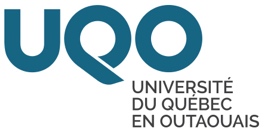 Département des sciences de l’éducation1re RENCONTRE DU COMITÉ D’ÉVALUATIONPrésentation du portrait de formation professionnellePersonne stagiaire :				Date :				Heure :Présences et signatures :		personne enseignante associée				direction d’établissement				personne superviseure de stage1.	PORTRAIT DE FORMATION PROFESSIONNELLE	Introduction         Contenu          Conclusion    	Évaluations sommatives :    stage I            stage II            stage III  2.	PRÉSENTATION DU PORTRAIT DE FORMATION PROFESSIONNELLECommentaires (utiliser une autre feuille, au besoin)3.	DÉCISION DU COMITÉ D’ÉVALUATION	Le stage peut débuter :	OUI  	NON  4.	PRÉPARATION DE LA PREMIÈRE VISITE D’OBSERVATION	Date :		Heure :Je confirme avoir pris connaissance de ce document (personne stagiaire*)  * J’ai pris connaissance de cette évaluation et je suis conscient(e) que des intervenants autorisés par le Module des sciences de l’éducation pourront la consulter (voir section 9 du document d’information relatif aux stages).Département des sciences de l’éducation2e RENCONTRE DU COMITÉ D’ÉVALUATIONPrésentation du premier rapport verbalPersonne stagiaire :				Date :				Heure :Présences et signatures :		personne enseignante associée				direction d’établissement				personne superviseure de stagePRÉSENTATION DU RAPPORT VERBAL DE LA PERSONNE STAGIAIRE	CARTABLE DE DÉVELOPPEMENT ET D’APPRENTISSAGE À JOUR		Commentaires (utiliser une autre feuille, au besoin)DÉCISIONJe confirme avoir pris connaissance de ce document (personne stagiaire*)  * J’ai pris connaissance de cette évaluation et je suis conscient(e) que des intervenants autorisés par le Module des sciences de l’éducation pourront la consulter (voir section 9 du document d’information relatif aux stages).Département des sciences de l’éducation3e RENCONTRE DU COMITÉ D’ÉVALUATION : Présentation du rapport de stagePersonne stagiaire :				Date :				Heure :Présences et signatures :		personne enseignante associée				direction d’établissement				personne superviseure de stage				personne représentante de l’université, s’il y a lieuPRÉSENTATION VERBALE DU RAPPORT DE STAGE	VÉRIFICATION DES DOCUMENTSPortrait de formation professionnelle élaboré par la personne stagiaire	Commentaires du comité d’évaluation sur la 1re rencontre	Commentaires du comité d’évaluation sur la 2e rencontre	Diverses grilles d’évaluation formative conjointe		Grilles d’évaluation formative de la direction d’établissement, s’il y a lieu	Rapport de stage préparé par la stagiaire		Cartable de développement et d’apprentissage		Commentaires du comité d’évaluation sur la 3e rencontre et sur la décision de la note	(ce formulaire)Commentaires (utiliser une autre feuille au besoin)3.	DÉCISION DE LA NOTE PAR LE COMITÉ D’ÉVALUATION (après correction des travaux):Je confirme avoir pris connaissance de ce document (personne stagiaire*)  * J’ai pris connaissance de cette évaluation et je suis conscient(e) que des intervenants autorisés par le Module des sciences de l’éducation pourront la consulter (voir section 9 du document d’information relatif aux stages).RÉSUMÉ DE L’ÉVALUATION FINALE À COMPLÉTER PAR LA PERSONNE SUPERVISEURE DE STAGEBILAN DE D’ÉVALUATION FINALE DES COMPÉTENCESDÉCISION DE LA NOTE FINALE PAR LE COMITÉ D’ÉVALUATIONPersonne stagiaire : Personne stagiaire : Maternelle  __4 ans __5 ans	      Nombre d’élèves :Maternelle  __4 ans __5 ans	      Nombre d’élèves :Maternelle  __4 ans __5 ans	      Nombre d’élèves :Personne enseignante associée : Personne enseignante associée : École : École : École : Personne superviseure de stage :Personne superviseure de stage :Centre de services scolaires :Centre de services scolaires :Centre de services scolaires :Évaluation formative 1Évaluation formative 2Évaluation formative 2Évaluation formative 3Évaluation finaleDate :                                     Heure : Date :                                       Heure : Date :                                       Heure : Date :                                Heure :Date :                                Heure :Durée de l’observation :Durée de l’observation :Durée de l’observation :Durée de l’observation :Durée de l’observation :1.1 s’assure, avec l’aide de la personne enseignante associée, d’un niveau de maitrise suffisant des savoirs essentiels et des repères culturels du préscolaire afin de rendre les apprentissages significatifs pour les enfants;1.1 s’assure, avec l’aide de la personne enseignante associée, d’un niveau de maitrise suffisant des savoirs essentiels et des repères culturels du préscolaire afin de rendre les apprentissages significatifs pour les enfants;1.1 s’assure, avec l’aide de la personne enseignante associée, d’un niveau de maitrise suffisant des savoirs essentiels et des repères culturels du préscolaire afin de rendre les apprentissages significatifs pour les enfants;1.1 s’assure, avec l’aide de la personne enseignante associée, d’un niveau de maitrise suffisant des savoirs essentiels et des repères culturels du préscolaire afin de rendre les apprentissages significatifs pour les enfants;1.2 s’approprie la démarche ludique dans l’intégration des savoirs essentiels propres au Programme de formation à l’éducation préscolaire;1.2 s’approprie la démarche ludique dans l’intégration des savoirs essentiels propres au Programme de formation à l’éducation préscolaire;1.2 s’approprie la démarche ludique dans l’intégration des savoirs essentiels propres au Programme de formation à l’éducation préscolaire;1.2 s’approprie la démarche ludique dans l’intégration des savoirs essentiels propres au Programme de formation à l’éducation préscolaire;1.3 manifeste une compréhension critique du développement global de l’enfant et des ressources disponibles, notamment dans ses planifications;1.3 manifeste une compréhension critique du développement global de l’enfant et des ressources disponibles, notamment dans ses planifications;1.3 manifeste une compréhension critique du développement global de l’enfant et des ressources disponibles, notamment dans ses planifications;1.3 manifeste une compréhension critique du développement global de l’enfant et des ressources disponibles, notamment dans ses planifications;1.4 se sert des situations de la vie courante pour faire des liens avec les apprentissages visés et la culture;1.4 se sert des situations de la vie courante pour faire des liens avec les apprentissages visés et la culture;1.4 se sert des situations de la vie courante pour faire des liens avec les apprentissages visés et la culture;1.4 se sert des situations de la vie courante pour faire des liens avec les apprentissages visés et la culture;1.5 suscite l’expression et l’écoute de points de vue différents des enfants.1.5 suscite l’expression et l’écoute de points de vue différents des enfants.1.5 suscite l’expression et l’écoute de points de vue différents des enfants.1.5 suscite l’expression et l’écoute de points de vue différents des enfants.Autre(s) indicateur(s) :Autre(s) indicateur(s) :Autre(s) indicateur(s) :Autre(s) indicateur(s) :ÉVALUATION FORMATIVE 1Atteint       En voie d’atteinte Non atteint       N/A ÉVALUATIONS FORMATIVES 2 ET 3Atteint       En voie d’atteinte Non atteint       N/A ÉVALUATION FINALEAtteint       En voie d’atteinte Non atteint       N/A Forces(Commentez à l’aide d’exemples)Défis(Commentez à l’aide d’exemples)2.1 parle un français correct en termes de syntaxe, de lexique et de prononciation;2.1 parle un français correct en termes de syntaxe, de lexique et de prononciation;2.1 parle un français correct en termes de syntaxe, de lexique et de prononciation;2.1 parle un français correct en termes de syntaxe, de lexique et de prononciation;2.2 est capable de communiquer sa pensée en respectant les règles de la langue écrite, notamment dans ses travaux;2.2 est capable de communiquer sa pensée en respectant les règles de la langue écrite, notamment dans ses travaux;2.2 est capable de communiquer sa pensée en respectant les règles de la langue écrite, notamment dans ses travaux;2.2 est capable de communiquer sa pensée en respectant les règles de la langue écrite, notamment dans ses travaux;2.3 est capable de communiquer en employant un langage adapté au stade de développement et à l’âge des enfants;2.3 est capable de communiquer en employant un langage adapté au stade de développement et à l’âge des enfants;2.3 est capable de communiquer en employant un langage adapté au stade de développement et à l’âge des enfants;2.3 est capable de communiquer en employant un langage adapté au stade de développement et à l’âge des enfants;2.4 soutient le langage oral des enfants en modelant et en reformulant leurs paroles.2.4 soutient le langage oral des enfants en modelant et en reformulant leurs paroles.2.4 soutient le langage oral des enfants en modelant et en reformulant leurs paroles.2.4 soutient le langage oral des enfants en modelant et en reformulant leurs paroles.Autre(s) indicateur(s) :Autre(s) indicateur(s) :Autre(s) indicateur(s) :Autre(s) indicateur(s) :ÉVALUATION FORMATIVE 1Atteint       En voie d’atteinte Non atteint       N/A ÉVALUATIONS FORMATIVES 2 ET 3Atteint       En voie d’atteinte Non atteint       N/A ÉVALUAION FINALEAtteint       En voie d’atteinte Non atteint       N/A Forces(Commentez à l’aide d’exemples)Défis(Commentez à l’aide d’exemples)3.1 prépare, dès le début du stage, une planification globale du stage (avec l’aide de la personne enseignante associée);3.1 prépare, dès le début du stage, une planification globale du stage (avec l’aide de la personne enseignante associée);3.1 prépare, dès le début du stage, une planification globale du stage (avec l’aide de la personne enseignante associée);3.1 prépare, dès le début du stage, une planification globale du stage (avec l’aide de la personne enseignante associée);3.2 se constitue un cartable de développement et d’apprentissage de qualité (bien organisé, structuré, conforme aux exigences du guide de stage), disponible en tout temps; 3.2 se constitue un cartable de développement et d’apprentissage de qualité (bien organisé, structuré, conforme aux exigences du guide de stage), disponible en tout temps; 3.2 se constitue un cartable de développement et d’apprentissage de qualité (bien organisé, structuré, conforme aux exigences du guide de stage), disponible en tout temps; 3.2 se constitue un cartable de développement et d’apprentissage de qualité (bien organisé, structuré, conforme aux exigences du guide de stage), disponible en tout temps; 3.3 sous la supervision de la personne enseignante associée, s’assure que la planification des activités respecte les éléments du Programme de formation à l’éducation préscolaire;3.3 sous la supervision de la personne enseignante associée, s’assure que la planification des activités respecte les éléments du Programme de formation à l’éducation préscolaire;3.3 sous la supervision de la personne enseignante associée, s’assure que la planification des activités respecte les éléments du Programme de formation à l’éducation préscolaire;3.3 sous la supervision de la personne enseignante associée, s’assure que la planification des activités respecte les éléments du Programme de formation à l’éducation préscolaire;3.4 s’assure de planifier des activités qui sont adaptées aux intérêts des enfants;3.4 s’assure de planifier des activités qui sont adaptées aux intérêts des enfants;3.4 s’assure de planifier des activités qui sont adaptées aux intérêts des enfants;3.4 s’assure de planifier des activités qui sont adaptées aux intérêts des enfants;3.5 conçoit des activités en fonction de ses intentions pédagogiques et de la progression du développement;3.5 conçoit des activités en fonction de ses intentions pédagogiques et de la progression du développement;3.5 conçoit des activités en fonction de ses intentions pédagogiques et de la progression du développement;3.5 conçoit des activités en fonction de ses intentions pédagogiques et de la progression du développement;3.6 planifie des situations d’apprentissage graduées qui jettent les bases de la scolarisation en privilégiant l’aspect ludique;3.6 planifie des situations d’apprentissage graduées qui jettent les bases de la scolarisation en privilégiant l’aspect ludique;3.6 planifie des situations d’apprentissage graduées qui jettent les bases de la scolarisation en privilégiant l’aspect ludique;3.6 planifie des situations d’apprentissage graduées qui jettent les bases de la scolarisation en privilégiant l’aspect ludique;3.7 choisit des approches pédagogiques variées (innovations) qui tiennent compte du niveau des enfants, de leurs besoins et caractéristiques, dans une perspective développementale;3.7 choisit des approches pédagogiques variées (innovations) qui tiennent compte du niveau des enfants, de leurs besoins et caractéristiques, dans une perspective développementale;3.7 choisit des approches pédagogiques variées (innovations) qui tiennent compte du niveau des enfants, de leurs besoins et caractéristiques, dans une perspective développementale;3.7 choisit des approches pédagogiques variées (innovations) qui tiennent compte du niveau des enfants, de leurs besoins et caractéristiques, dans une perspective développementale;3.8 détermine les obstacles à l’apprentissage (conceptuels, méthodologiques, didactiques, cognitifs, socioculturels, linguistiques, etc.) et en tient compte dans sa planification;3.8 détermine les obstacles à l’apprentissage (conceptuels, méthodologiques, didactiques, cognitifs, socioculturels, linguistiques, etc.) et en tient compte dans sa planification;3.8 détermine les obstacles à l’apprentissage (conceptuels, méthodologiques, didactiques, cognitifs, socioculturels, linguistiques, etc.) et en tient compte dans sa planification;3.8 détermine les obstacles à l’apprentissage (conceptuels, méthodologiques, didactiques, cognitifs, socioculturels, linguistiques, etc.) et en tient compte dans sa planification;3.9 prévoit l’évaluation des compétences;3.9 prévoit l’évaluation des compétences;3.9 prévoit l’évaluation des compétences;3.9 prévoit l’évaluation des compétences;3.10 prévoit la disponibilité de toutes les ressources nécessaires et prépare un matériel varié et pertinent.3.10 prévoit la disponibilité de toutes les ressources nécessaires et prépare un matériel varié et pertinent.3.10 prévoit la disponibilité de toutes les ressources nécessaires et prépare un matériel varié et pertinent.3.10 prévoit la disponibilité de toutes les ressources nécessaires et prépare un matériel varié et pertinent.Autre(s) indicateur(s) :Autre(s) indicateur(s) :Autre(s) indicateur(s) :Autre(s) indicateur(s) :ÉVALUATION FORMATIVE 1Atteint       En voie d’atteinte Non atteint       N/A ÉVALUATIONS FORMATIVES 2 ET 3Atteint       En voie d’atteinte Non atteint       N/A ÉVALUATION FINALEAtteint       En voie d’atteinte Non atteint       N/A Forces(Commentez à l’aide d’exemples)Défis(Commentez à l’aide d’exemples)4.1 met en place des activités ludiques, signifiantes et motivantes adaptées aux enfants qui leur permettent de construire leur compréhension du monde et de se développer d’un point de vue global;4.1 met en place des activités ludiques, signifiantes et motivantes adaptées aux enfants qui leur permettent de construire leur compréhension du monde et de se développer d’un point de vue global;4.1 met en place des activités ludiques, signifiantes et motivantes adaptées aux enfants qui leur permettent de construire leur compréhension du monde et de se développer d’un point de vue global;4.1 met en place des activités ludiques, signifiantes et motivantes adaptées aux enfants qui leur permettent de construire leur compréhension du monde et de se développer d’un point de vue global;4.2 fait régulièrement appel aux connaissances antérieures des enfants, à leur culture, à leurs représentations sociales et les prend en compte tout au long de l’activité; 4.2 fait régulièrement appel aux connaissances antérieures des enfants, à leur culture, à leurs représentations sociales et les prend en compte tout au long de l’activité; 4.2 fait régulièrement appel aux connaissances antérieures des enfants, à leur culture, à leurs représentations sociales et les prend en compte tout au long de l’activité; 4.2 fait régulièrement appel aux connaissances antérieures des enfants, à leur culture, à leurs représentations sociales et les prend en compte tout au long de l’activité; 4.3 donne des consignes et des explications claires et précises, s’assure qu’elles ont été comprises par les enfants; 4.3 donne des consignes et des explications claires et précises, s’assure qu’elles ont été comprises par les enfants; 4.3 donne des consignes et des explications claires et précises, s’assure qu’elles ont été comprises par les enfants; 4.3 donne des consignes et des explications claires et précises, s’assure qu’elles ont été comprises par les enfants; 4.4 accompagne et soutient les apprentissages des enfants en employant diverses stratégies pédagogiques (ex. modelage, étayage, rétroaction, questionnement, etc.);4.4 accompagne et soutient les apprentissages des enfants en employant diverses stratégies pédagogiques (ex. modelage, étayage, rétroaction, questionnement, etc.);4.4 accompagne et soutient les apprentissages des enfants en employant diverses stratégies pédagogiques (ex. modelage, étayage, rétroaction, questionnement, etc.);4.4 accompagne et soutient les apprentissages des enfants en employant diverses stratégies pédagogiques (ex. modelage, étayage, rétroaction, questionnement, etc.);4.5 varie et adapte ses approches pédagogiques en fonction du déroulement de l’activité, des intérêts et des besoins des enfants (ex. : différenciation pédagogique);4.5 varie et adapte ses approches pédagogiques en fonction du déroulement de l’activité, des intérêts et des besoins des enfants (ex. : différenciation pédagogique);4.5 varie et adapte ses approches pédagogiques en fonction du déroulement de l’activité, des intérêts et des besoins des enfants (ex. : différenciation pédagogique);4.5 varie et adapte ses approches pédagogiques en fonction du déroulement de l’activité, des intérêts et des besoins des enfants (ex. : différenciation pédagogique);4.6 oriente ses interventions en fonction des intentions pédagogiques prévues dans sa planification; 4.6 oriente ses interventions en fonction des intentions pédagogiques prévues dans sa planification; 4.6 oriente ses interventions en fonction des intentions pédagogiques prévues dans sa planification; 4.6 oriente ses interventions en fonction des intentions pédagogiques prévues dans sa planification; 4.7 favorise la coopération entre les enfants;4.7 favorise la coopération entre les enfants;4.7 favorise la coopération entre les enfants;4.7 favorise la coopération entre les enfants;4.8 fait un retour réflexif approfondi sur le pilotage de ses activités dans ses analyses réflexives.4.8 fait un retour réflexif approfondi sur le pilotage de ses activités dans ses analyses réflexives.4.8 fait un retour réflexif approfondi sur le pilotage de ses activités dans ses analyses réflexives.4.8 fait un retour réflexif approfondi sur le pilotage de ses activités dans ses analyses réflexives.Autre(s) indicateur(s) :Autre(s) indicateur(s) :Autre(s) indicateur(s) :Autre(s) indicateur(s) :ÉVALUATION FORMATIVE 1Atteint       En voie d’atteinte Non atteint       N/A ÉVALUATIONS FORMATIVES 2 ET 3Atteint       En voie d’atteinte Non atteint       N/A ÉVALUATION FINALEAtteint       En voie d’atteinte Non atteint       N/A Forces(Commentez à l’aide d’exemples)Défis(Commentez à l’aide d’exemples)5.1 dresse un portrait de la classe qui tient compte des forces et des défis de chaque enfant au début du stage, et le met à jour tout au long du stage;5.1 dresse un portrait de la classe qui tient compte des forces et des défis de chaque enfant au début du stage, et le met à jour tout au long du stage;5.1 dresse un portrait de la classe qui tient compte des forces et des défis de chaque enfant au début du stage, et le met à jour tout au long du stage;5.1 dresse un portrait de la classe qui tient compte des forces et des défis de chaque enfant au début du stage, et le met à jour tout au long du stage;5.2 consigne des informations permettant de repérer les forces et les défis des enfants, en s’appuyant sur les diverses activités de la journée (ex. activités structurées, jeux libres, routines, transitions, etc.);5.2 consigne des informations permettant de repérer les forces et les défis des enfants, en s’appuyant sur les diverses activités de la journée (ex. activités structurées, jeux libres, routines, transitions, etc.);5.2 consigne des informations permettant de repérer les forces et les défis des enfants, en s’appuyant sur les diverses activités de la journée (ex. activités structurées, jeux libres, routines, transitions, etc.);5.2 consigne des informations permettant de repérer les forces et les défis des enfants, en s’appuyant sur les diverses activités de la journée (ex. activités structurées, jeux libres, routines, transitions, etc.);5.3 identifie et met en pratique des stratégies visant à adapter son enseignement et ses interventions selon les forces et les défis des enfants;5.3 identifie et met en pratique des stratégies visant à adapter son enseignement et ses interventions selon les forces et les défis des enfants;5.3 identifie et met en pratique des stratégies visant à adapter son enseignement et ses interventions selon les forces et les défis des enfants;5.3 identifie et met en pratique des stratégies visant à adapter son enseignement et ses interventions selon les forces et les défis des enfants;5.4 prend connaissance, construit, utilise ou adapte des outils d’observation et d’évaluation des apprentissages visés en cohérence avec les compétences, leurs composantes et les savoirs essentiels;5.4 prend connaissance, construit, utilise ou adapte des outils d’observation et d’évaluation des apprentissages visés en cohérence avec les compétences, leurs composantes et les savoirs essentiels;5.4 prend connaissance, construit, utilise ou adapte des outils d’observation et d’évaluation des apprentissages visés en cohérence avec les compétences, leurs composantes et les savoirs essentiels;5.4 prend connaissance, construit, utilise ou adapte des outils d’observation et d’évaluation des apprentissages visés en cohérence avec les compétences, leurs composantes et les savoirs essentiels;5.5 communique aux enfants une rétroaction continue (régulation) sur leurs apprentissages, leurs attitudes, leurs comportements, leurs démarches, leurs stratégies et leurs réalisations;5.5 communique aux enfants une rétroaction continue (régulation) sur leurs apprentissages, leurs attitudes, leurs comportements, leurs démarches, leurs stratégies et leurs réalisations;5.5 communique aux enfants une rétroaction continue (régulation) sur leurs apprentissages, leurs attitudes, leurs comportements, leurs démarches, leurs stratégies et leurs réalisations;5.5 communique aux enfants une rétroaction continue (régulation) sur leurs apprentissages, leurs attitudes, leurs comportements, leurs démarches, leurs stratégies et leurs réalisations;5.6 coopère avec la personne enseignante associée lors de la rencontre de parents, s’il y a lieu;5.6 coopère avec la personne enseignante associée lors de la rencontre de parents, s’il y a lieu;5.6 coopère avec la personne enseignante associée lors de la rencontre de parents, s’il y a lieu;5.6 coopère avec la personne enseignante associée lors de la rencontre de parents, s’il y a lieu;5.7 collabore avec la personne enseignante associée à la production des modes de communication avec les familles (ex.: portfolio, vidéo, bulletin).5.7 collabore avec la personne enseignante associée à la production des modes de communication avec les familles (ex.: portfolio, vidéo, bulletin).5.7 collabore avec la personne enseignante associée à la production des modes de communication avec les familles (ex.: portfolio, vidéo, bulletin).5.7 collabore avec la personne enseignante associée à la production des modes de communication avec les familles (ex.: portfolio, vidéo, bulletin).Autre(s) indicateur(s) :Autre(s) indicateur(s) :Autre(s) indicateur(s) :Autre(s) indicateur(s) :ÉVALUATION FORMATIVE 1Atteint       En voie d’atteinte Non atteint       N/A ÉVALUATIONS FORMATIVES 2 ET 3Atteint       En voie d’atteinte Non atteint       N/A ÉVALUATION FINALEAtteint       En voie d’atteinte Non atteint       N/A Forces(Commentez à l’aide d’exemples)Défis(Commentez à l’aide d’exemples)6.1 crée des liens signifiants avec chacun des enfants;6.1 crée des liens signifiants avec chacun des enfants;6.1 crée des liens signifiants avec chacun des enfants;6.1 crée des liens signifiants avec chacun des enfants;6.2 crée et maintient un climat propice à l’apprentissage et au développement global des enfants, dans lequel ces derniers sont centrés sur la tâche et actifs dans leurs apprentissages, et poussés dans leur zone potentielle de développement;6.2 crée et maintient un climat propice à l’apprentissage et au développement global des enfants, dans lequel ces derniers sont centrés sur la tâche et actifs dans leurs apprentissages, et poussés dans leur zone potentielle de développement;6.2 crée et maintient un climat propice à l’apprentissage et au développement global des enfants, dans lequel ces derniers sont centrés sur la tâche et actifs dans leurs apprentissages, et poussés dans leur zone potentielle de développement;6.2 crée et maintient un climat propice à l’apprentissage et au développement global des enfants, dans lequel ces derniers sont centrés sur la tâche et actifs dans leurs apprentissages, et poussés dans leur zone potentielle de développement;6.3 prévoit et assure le bon déroulement des transitions (ex. : entrées, sorties, rangement, collation, hygiène, etc.) en optimisant le temps consacré à l’apprentissage;6.3 prévoit et assure le bon déroulement des transitions (ex. : entrées, sorties, rangement, collation, hygiène, etc.) en optimisant le temps consacré à l’apprentissage;6.3 prévoit et assure le bon déroulement des transitions (ex. : entrées, sorties, rangement, collation, hygiène, etc.) en optimisant le temps consacré à l’apprentissage;6.3 prévoit et assure le bon déroulement des transitions (ex. : entrées, sorties, rangement, collation, hygiène, etc.) en optimisant le temps consacré à l’apprentissage;6.4 se montre proactive dans la gestion des comportements en utilisant des stratégies adaptées à l’éducation préscolaire (ex. : redirige les comportements inappropriés de manière positive, affiche des attentes claires et cohérentes, offre un accompagnement actif, utilise différentes modalités d’apprentissage, etc.);6.4 se montre proactive dans la gestion des comportements en utilisant des stratégies adaptées à l’éducation préscolaire (ex. : redirige les comportements inappropriés de manière positive, affiche des attentes claires et cohérentes, offre un accompagnement actif, utilise différentes modalités d’apprentissage, etc.);6.4 se montre proactive dans la gestion des comportements en utilisant des stratégies adaptées à l’éducation préscolaire (ex. : redirige les comportements inappropriés de manière positive, affiche des attentes claires et cohérentes, offre un accompagnement actif, utilise différentes modalités d’apprentissage, etc.);6.4 se montre proactive dans la gestion des comportements en utilisant des stratégies adaptées à l’éducation préscolaire (ex. : redirige les comportements inappropriés de manière positive, affiche des attentes claires et cohérentes, offre un accompagnement actif, utilise différentes modalités d’apprentissage, etc.);6.5 utilise différents moyens pour stimuler l’attention des élèves (varie le ton, le volume et le débit de la voix);6.5 utilise différents moyens pour stimuler l’attention des élèves (varie le ton, le volume et le débit de la voix);6.5 utilise différents moyens pour stimuler l’attention des élèves (varie le ton, le volume et le débit de la voix);6.5 utilise différents moyens pour stimuler l’attention des élèves (varie le ton, le volume et le débit de la voix);6.6 communique clairement ses attentes à l’égard des règles de fonctionnement du groupe-classe et des comportements sociaux et scolaires appropriés;6.6 communique clairement ses attentes à l’égard des règles de fonctionnement du groupe-classe et des comportements sociaux et scolaires appropriés;6.6 communique clairement ses attentes à l’égard des règles de fonctionnement du groupe-classe et des comportements sociaux et scolaires appropriés;6.6 communique clairement ses attentes à l’égard des règles de fonctionnement du groupe-classe et des comportements sociaux et scolaires appropriés;6.7 maintient une bonne vue d’ensemble du groupe-classe;6.7 maintient une bonne vue d’ensemble du groupe-classe;6.7 maintient une bonne vue d’ensemble du groupe-classe;6.7 maintient une bonne vue d’ensemble du groupe-classe;6.8 demeure constante et cohérente dans ses exigences et intervient de manière adéquate et efficace;6.8 demeure constante et cohérente dans ses exigences et intervient de manière adéquate et efficace;6.8 demeure constante et cohérente dans ses exigences et intervient de manière adéquate et efficace;6.8 demeure constante et cohérente dans ses exigences et intervient de manière adéquate et efficace;6.9 compose avec les situations imprévues;6.9 compose avec les situations imprévues;6.9 compose avec les situations imprévues;6.9 compose avec les situations imprévues;6.10 est consciente et à l’affut de la dynamique du groupe et intervient par ses intonations, ses déplacements et son langage non verbal, etc.6.10 est consciente et à l’affut de la dynamique du groupe et intervient par ses intonations, ses déplacements et son langage non verbal, etc.6.10 est consciente et à l’affut de la dynamique du groupe et intervient par ses intonations, ses déplacements et son langage non verbal, etc.6.10 est consciente et à l’affut de la dynamique du groupe et intervient par ses intonations, ses déplacements et son langage non verbal, etc.Autre(s) indicateur(s) :Autre(s) indicateur(s) :Autre(s) indicateur(s) :Autre(s) indicateur(s) :ÉVALUATION FORMATIVE 1Atteint       En voie d’atteinte Non atteint       N/A ÉVALUATIONS FORMATIVES 2 ET 3Atteint       En voie d’atteinte Non atteint       N/A ÉVALUATION FINALEAtteint       En voie d’atteinte Non atteint       N/A Forces(Commentez à l’aide d’exemples)Défis(Commentez à l’aide d’exemples)7.1 apporte de l’aide pour prévenir et amoindrir les difficultés des enfants;7.1 apporte de l’aide pour prévenir et amoindrir les difficultés des enfants;7.1 apporte de l’aide pour prévenir et amoindrir les difficultés des enfants;7.1 apporte de l’aide pour prévenir et amoindrir les difficultés des enfants;7.2 favorise l’intégration des enfants qui présentent des difficultés (de concert avec les professionnels impliqués, s’il y a lieu);7.2 favorise l’intégration des enfants qui présentent des difficultés (de concert avec les professionnels impliqués, s’il y a lieu);7.2 favorise l’intégration des enfants qui présentent des difficultés (de concert avec les professionnels impliqués, s’il y a lieu);7.2 favorise l’intégration des enfants qui présentent des difficultés (de concert avec les professionnels impliqués, s’il y a lieu);7.3 différencie et adapte ses interventions en fonction des besoins spécifiques des enfants, dans ses planifications et au moment de son pilotage;7.3 différencie et adapte ses interventions en fonction des besoins spécifiques des enfants, dans ses planifications et au moment de son pilotage;7.3 différencie et adapte ses interventions en fonction des besoins spécifiques des enfants, dans ses planifications et au moment de son pilotage;7.3 différencie et adapte ses interventions en fonction des besoins spécifiques des enfants, dans ses planifications et au moment de son pilotage;7.4 participe à l’élaboration et à la mise en œuvre d’un plan d’intervention, s’il y a lieu;7.4 participe à l’élaboration et à la mise en œuvre d’un plan d’intervention, s’il y a lieu;7.4 participe à l’élaboration et à la mise en œuvre d’un plan d’intervention, s’il y a lieu;7.4 participe à l’élaboration et à la mise en œuvre d’un plan d’intervention, s’il y a lieu;7.5 questionne la personne enseignante associée au sujet des besoins particuliers des enfants en difficulté qui lui sont confiés et prend connaissance des plans d’intervention, s’il y a lieu;7.5 questionne la personne enseignante associée au sujet des besoins particuliers des enfants en difficulté qui lui sont confiés et prend connaissance des plans d’intervention, s’il y a lieu;7.5 questionne la personne enseignante associée au sujet des besoins particuliers des enfants en difficulté qui lui sont confiés et prend connaissance des plans d’intervention, s’il y a lieu;7.5 questionne la personne enseignante associée au sujet des besoins particuliers des enfants en difficulté qui lui sont confiés et prend connaissance des plans d’intervention, s’il y a lieu;7.6 met en place des mesures de soutien pour les enfants ayant des difficultés d’apprentissage ou de comportement (ex. aménagement de l’espace de travail, retrait des éléments de distraction, réduction des bruits) et les enfants ayant besoin d’être stimulés (ex. activités d’enrichissement, jeux pédagogiques).7.6 met en place des mesures de soutien pour les enfants ayant des difficultés d’apprentissage ou de comportement (ex. aménagement de l’espace de travail, retrait des éléments de distraction, réduction des bruits) et les enfants ayant besoin d’être stimulés (ex. activités d’enrichissement, jeux pédagogiques).7.6 met en place des mesures de soutien pour les enfants ayant des difficultés d’apprentissage ou de comportement (ex. aménagement de l’espace de travail, retrait des éléments de distraction, réduction des bruits) et les enfants ayant besoin d’être stimulés (ex. activités d’enrichissement, jeux pédagogiques).7.6 met en place des mesures de soutien pour les enfants ayant des difficultés d’apprentissage ou de comportement (ex. aménagement de l’espace de travail, retrait des éléments de distraction, réduction des bruits) et les enfants ayant besoin d’être stimulés (ex. activités d’enrichissement, jeux pédagogiques).Autre(s) indicateur(s) :Autre(s) indicateur(s) :Autre(s) indicateur(s) :Autre(s) indicateur(s) :ÉVALUATION FORMATIVE 1Atteint       En voie d’atteinte Non atteint       N/A ÉVALUATIONS FORMATIVES 2 ET 3Atteint       En voie d’atteinte Non atteint       N/A ÉVALUATION FINALEAtteint       En voie d’atteinte Non atteint       N/A Forces(Commentez à l’aide d’exemples)Défis(Commentez à l’aide d’exemples)8.1 utilise les TIC pour rechercher et communiquer de l’information;8.1 utilise les TIC pour rechercher et communiquer de l’information;8.1 utilise les TIC pour rechercher et communiquer de l’information;8.1 utilise les TIC pour rechercher et communiquer de l’information;8.2 utilise les TIC pour préparer son enseignement, de manière réfléchie et critique;8.2 utilise les TIC pour préparer son enseignement, de manière réfléchie et critique;8.2 utilise les TIC pour préparer son enseignement, de manière réfléchie et critique;8.2 utilise les TIC pour préparer son enseignement, de manière réfléchie et critique;8.3 utilise des outils multimédias variés (ex. : vidéo, diaporama, logiciel Lopart, caméra et microscope) selon les ressources du milieu;8.3 utilise des outils multimédias variés (ex. : vidéo, diaporama, logiciel Lopart, caméra et microscope) selon les ressources du milieu;8.3 utilise des outils multimédias variés (ex. : vidéo, diaporama, logiciel Lopart, caméra et microscope) selon les ressources du milieu;8.3 utilise des outils multimédias variés (ex. : vidéo, diaporama, logiciel Lopart, caméra et microscope) selon les ressources du milieu;8.4 soutient les élèves dans leur appropriation des TIC.8.4 soutient les élèves dans leur appropriation des TIC.8.4 soutient les élèves dans leur appropriation des TIC.8.4 soutient les élèves dans leur appropriation des TIC.Autre(s) indicateur(s) :Autre(s) indicateur(s) :Autre(s) indicateur(s) :Autre(s) indicateur(s) :ÉVALUATION FORMATIVE 1Atteint       En voie d’atteinte Non atteint       N/A ÉVALUATIONS FORMATIVES 2 ET 3Atteint       En voie d’atteinte Non atteint       N/A ÉVALUATION FINALEAtteint       En voie d’atteinte Non atteint       N/A Forces(Commentez à l’aide d’exemples)Défis(Commentez à l’aide d’exemples)9.1 situe son rôle de stagiaire par rapport à celui de la personne enseignante associée et des autres intervenants du milieu;9.1 situe son rôle de stagiaire par rapport à celui de la personne enseignante associée et des autres intervenants du milieu;9.1 situe son rôle de stagiaire par rapport à celui de la personne enseignante associée et des autres intervenants du milieu;9.1 situe son rôle de stagiaire par rapport à celui de la personne enseignante associée et des autres intervenants du milieu;9.2 apporte sa contribution à la vie de l’école (activités scolaires et parascolaires, réunions, perfectionnements);9.2 apporte sa contribution à la vie de l’école (activités scolaires et parascolaires, réunions, perfectionnements);9.2 apporte sa contribution à la vie de l’école (activités scolaires et parascolaires, réunions, perfectionnements);9.2 apporte sa contribution à la vie de l’école (activités scolaires et parascolaires, réunions, perfectionnements);9.3 participe au suivi des élèves avec les intervenants du milieu;9.3 participe au suivi des élèves avec les intervenants du milieu;9.3 participe au suivi des élèves avec les intervenants du milieu;9.3 participe au suivi des élèves avec les intervenants du milieu;9.4 prend connaissance des différents documents issus du milieu : normes et modalités d’évaluation, plan de réussite éducative, etc.;9.4 prend connaissance des différents documents issus du milieu : normes et modalités d’évaluation, plan de réussite éducative, etc.;9.4 prend connaissance des différents documents issus du milieu : normes et modalités d’évaluation, plan de réussite éducative, etc.;9.4 prend connaissance des différents documents issus du milieu : normes et modalités d’évaluation, plan de réussite éducative, etc.;9.5 communique avec les parents au besoin, en s’adaptant aux réalités familiales.9.5 communique avec les parents au besoin, en s’adaptant aux réalités familiales.9.5 communique avec les parents au besoin, en s’adaptant aux réalités familiales.9.5 communique avec les parents au besoin, en s’adaptant aux réalités familiales.Autre(s) indicateur(s) :Autre(s) indicateur(s) :Autre(s) indicateur(s) :Autre(s) indicateur(s) :ÉVALUATION FORMATIVE 1Atteint       En voie d’atteinte Non atteint       N/A ÉVALUATIONS FORMATIVES 2 ET 3Atteint       En voie d’atteinte Non atteint       N/A ÉVALUATION FINALEAtteint       En voie d’atteinte Non atteint       N/A Forces(Commentez à l’aide d’exemples)Défis(Commentez à l’aide d’exemples)10.1 s’intègre, comme stagiaire, à l’ensemble du personnel de l’école;10.1 s’intègre, comme stagiaire, à l’ensemble du personnel de l’école;10.1 s’intègre, comme stagiaire, à l’ensemble du personnel de l’école;10.1 s’intègre, comme stagiaire, à l’ensemble du personnel de l’école;10.2 collabore avec l’équipe-cycle ou l’équipe-école;10.2 collabore avec l’équipe-cycle ou l’équipe-école;10.2 collabore avec l’équipe-cycle ou l’équipe-école;10.2 collabore avec l’équipe-cycle ou l’équipe-école;10.3 fait preuve d’initiative dans sa collaboration avec la personne enseignante associée, en tenant compte de la culture de l’école ;10.3 fait preuve d’initiative dans sa collaboration avec la personne enseignante associée, en tenant compte de la culture de l’école ;10.3 fait preuve d’initiative dans sa collaboration avec la personne enseignante associée, en tenant compte de la culture de l’école ;10.3 fait preuve d’initiative dans sa collaboration avec la personne enseignante associée, en tenant compte de la culture de l’école ;10.4 se montre disponible pendant tout le stage;10.4 se montre disponible pendant tout le stage;10.4 se montre disponible pendant tout le stage;10.4 se montre disponible pendant tout le stage;10.5 apporte des suggestions en matière pédagogique.10.5 apporte des suggestions en matière pédagogique.10.5 apporte des suggestions en matière pédagogique.10.5 apporte des suggestions en matière pédagogique.Autre(s) indicateur(s) :Autre(s) indicateur(s) :Autre(s) indicateur(s) :Autre(s) indicateur(s) :ÉVALUATION FORMATIVE 1Atteint       En voie d’atteinte Non atteint       N/A ÉVALUATIONS FORMATIVES 2 ET 3Atteint       En voie d’atteinte Non atteint       N/A ÉVALUATION FINALEAtteint       En voie d’atteinte Non atteint       N/A Forces(Commentez à l’aide d’exemples)Défis(Commentez à l’aide d’exemples)11.1 fait le bilan du stage précédent, à la personne enseignante associée, ses forces et ses défis;11.1 fait le bilan du stage précédent, à la personne enseignante associée, ses forces et ses défis;11.1 fait le bilan du stage précédent, à la personne enseignante associée, ses forces et ses défis;11.1 fait le bilan du stage précédent, à la personne enseignante associée, ses forces et ses défis;11.2 montre de l’enthousiasme pour la profession enseignante;11.2 montre de l’enthousiasme pour la profession enseignante;11.2 montre de l’enthousiasme pour la profession enseignante;11.2 montre de l’enthousiasme pour la profession enseignante;11.3 fait preuve de persévérance dans tous ses engagements malgré les difficultés et demande de l’aide au besoin;11.3 fait preuve de persévérance dans tous ses engagements malgré les difficultés et demande de l’aide au besoin;11.3 fait preuve de persévérance dans tous ses engagements malgré les difficultés et demande de l’aide au besoin;11.3 fait preuve de persévérance dans tous ses engagements malgré les difficultés et demande de l’aide au besoin;11.4 est capable d’argumenter quant à la pertinence de ses choix pédagogiques et didactiques en arrimant la théorie à la pratique;11.4 est capable d’argumenter quant à la pertinence de ses choix pédagogiques et didactiques en arrimant la théorie à la pratique;11.4 est capable d’argumenter quant à la pertinence de ses choix pédagogiques et didactiques en arrimant la théorie à la pratique;11.4 est capable d’argumenter quant à la pertinence de ses choix pédagogiques et didactiques en arrimant la théorie à la pratique;11.5 a recours à la recherche scientifique et aux écrits professionnels en éducation pour éclairer sa pratique, notamment dans ses travaux;11.5 a recours à la recherche scientifique et aux écrits professionnels en éducation pour éclairer sa pratique, notamment dans ses travaux;11.5 a recours à la recherche scientifique et aux écrits professionnels en éducation pour éclairer sa pratique, notamment dans ses travaux;11.5 a recours à la recherche scientifique et aux écrits professionnels en éducation pour éclairer sa pratique, notamment dans ses travaux;11.6 réfléchit avant, pendant et après sa pratique et réinvestit les résultats de sa réflexion dans l’action (ex. observe et pose des questions sur les choix pédagogiques);11.6 réfléchit avant, pendant et après sa pratique et réinvestit les résultats de sa réflexion dans l’action (ex. observe et pose des questions sur les choix pédagogiques);11.6 réfléchit avant, pendant et après sa pratique et réinvestit les résultats de sa réflexion dans l’action (ex. observe et pose des questions sur les choix pédagogiques);11.6 réfléchit avant, pendant et après sa pratique et réinvestit les résultats de sa réflexion dans l’action (ex. observe et pose des questions sur les choix pédagogiques);11.7 réfléchit régulièrement sur ses objectifs de stage et les module au besoin;11.7 réfléchit régulièrement sur ses objectifs de stage et les module au besoin;11.7 réfléchit régulièrement sur ses objectifs de stage et les module au besoin;11.7 réfléchit régulièrement sur ses objectifs de stage et les module au besoin;11.8 accepte les remarques et les suggestions faites par la personne enseignante associée et la personne superviseure de stage et en tient compte;11.8 accepte les remarques et les suggestions faites par la personne enseignante associée et la personne superviseure de stage et en tient compte;11.8 accepte les remarques et les suggestions faites par la personne enseignante associée et la personne superviseure de stage et en tient compte;11.8 accepte les remarques et les suggestions faites par la personne enseignante associée et la personne superviseure de stage et en tient compte;11.9 présente une qualité de réflexion approfondie dans l’ensemble de ses travaux.11.9 présente une qualité de réflexion approfondie dans l’ensemble de ses travaux.11.9 présente une qualité de réflexion approfondie dans l’ensemble de ses travaux.11.9 présente une qualité de réflexion approfondie dans l’ensemble de ses travaux.Autre(s) indicateur(s) :Autre(s) indicateur(s) :Autre(s) indicateur(s) :Autre(s) indicateur(s) :ÉVALUATION FORMATIVE 1Atteint       En voie d’atteinte Non atteint       N/A ÉVALUATIONS FORMATIVES 2 ET 3Atteint       En voie d’atteinte Non atteint       N/A ÉVALUATION FINALEAtteint       En voie d’atteinte Non atteint       N/A Forces(Commentez à l’aide d’exemples)Défis(Commentez à l’aide d’exemples)12.1 respecte les aspects confidentiels de la profession (enfants, parents, intervenants);12.1 respecte les aspects confidentiels de la profession (enfants, parents, intervenants);12.1 respecte les aspects confidentiels de la profession (enfants, parents, intervenants);12.1 respecte les aspects confidentiels de la profession (enfants, parents, intervenants);12.2 respecte les règles qui encadrent la profession (Loi sur l’instruction publique, Loi sur la protection de la jeunesse, règles de l’école, etc.);12.2 respecte les règles qui encadrent la profession (Loi sur l’instruction publique, Loi sur la protection de la jeunesse, règles de l’école, etc.);12.2 respecte les règles qui encadrent la profession (Loi sur l’instruction publique, Loi sur la protection de la jeunesse, règles de l’école, etc.);12.2 respecte les règles qui encadrent la profession (Loi sur l’instruction publique, Loi sur la protection de la jeunesse, règles de l’école, etc.);12.3 est capable de justifier, auprès des publics intéressés et dans ses travaux, ses pratiques professionnelles et ses décisions relativement à l’apprentissage et à l’éducation des enfants;12.3 est capable de justifier, auprès des publics intéressés et dans ses travaux, ses pratiques professionnelles et ses décisions relativement à l’apprentissage et à l’éducation des enfants;12.3 est capable de justifier, auprès des publics intéressés et dans ses travaux, ses pratiques professionnelles et ses décisions relativement à l’apprentissage et à l’éducation des enfants;12.3 est capable de justifier, auprès des publics intéressés et dans ses travaux, ses pratiques professionnelles et ses décisions relativement à l’apprentissage et à l’éducation des enfants;12.4 fait preuve d’écoute, de respect et d’ouverture envers tous les intervenants, et utilise la critique de façon constructive;12.4 fait preuve d’écoute, de respect et d’ouverture envers tous les intervenants, et utilise la critique de façon constructive;12.4 fait preuve d’écoute, de respect et d’ouverture envers tous les intervenants, et utilise la critique de façon constructive;12.4 fait preuve d’écoute, de respect et d’ouverture envers tous les intervenants, et utilise la critique de façon constructive;12.5 fournit l’attention et l’accompagnement nécessaires au développement global de chaque enfant;12.5 fournit l’attention et l’accompagnement nécessaires au développement global de chaque enfant;12.5 fournit l’attention et l’accompagnement nécessaires au développement global de chaque enfant;12.5 fournit l’attention et l’accompagnement nécessaires au développement global de chaque enfant;12.6 respecte et prend en compte la culture des familles, la diversité sociale et l’inclusion de toute nature;12.6 respecte et prend en compte la culture des familles, la diversité sociale et l’inclusion de toute nature;12.6 respecte et prend en compte la culture des familles, la diversité sociale et l’inclusion de toute nature;12.6 respecte et prend en compte la culture des familles, la diversité sociale et l’inclusion de toute nature;12.7 fait preuve de respect envers le personnel de l’école, les enfants et les parents;12.7 fait preuve de respect envers le personnel de l’école, les enfants et les parents;12.7 fait preuve de respect envers le personnel de l’école, les enfants et les parents;12.7 fait preuve de respect envers le personnel de l’école, les enfants et les parents;12.8 s’associe au projet éducatif, aux orientations et aux règlements de l’école (ex. : règles de vie, tenue vestimentaire);12.8 s’associe au projet éducatif, aux orientations et aux règlements de l’école (ex. : règles de vie, tenue vestimentaire);12.8 s’associe au projet éducatif, aux orientations et aux règlements de l’école (ex. : règles de vie, tenue vestimentaire);12.8 s’associe au projet éducatif, aux orientations et aux règlements de l’école (ex. : règles de vie, tenue vestimentaire);12.9 reconnaît les droits d’auteur dans toutes les situations;12.9 reconnaît les droits d’auteur dans toutes les situations;12.9 reconnaît les droits d’auteur dans toutes les situations;12.9 reconnaît les droits d’auteur dans toutes les situations;12.10 favorise un fonctionnement démocratique en salle de classe.12.10 favorise un fonctionnement démocratique en salle de classe.12.10 favorise un fonctionnement démocratique en salle de classe.12.10 favorise un fonctionnement démocratique en salle de classe.Autre(s) indicateur(s) :Autre(s) indicateur(s) :Autre(s) indicateur(s) :Autre(s) indicateur(s) :ÉVALUATION FORMATIVE 1Atteint       En voie d’atteinte Non atteint       N/A ÉVALUATIONS FORMATIVES 2 ET 3Atteint       En voie d’atteinte Non atteint       N/A ÉVALUATION FINALEAtteint       En voie d’atteinte Non atteint       N/A Forces(Commentez à l’aide d’exemples)Défis(Commentez à l’aide d’exemples)Poursuite du stage*:	OUI*  	NON  Poursuite du stage avec réserve :* Il est bien entendu que la décision de poursuite du stage ne signifie pas pour autant une réussite assurée du stage.NOTESuccès         Échec         La personne stagiaire s’est conformée à :- 1 journée (Gatineau) ou 2 journées (St-Jérôme) de préstage - 49 journées consécutives de stageOUI    NON   OUI    NON  Travaux remis et conformes aux attentes :- portrait de formation professionnelle- rapport verbal au comité d’évaluation- les traces de la planification (globale, hebdomadaire, sommaire, huit planifications complètes + huit analyses réflexives post-pilotage)- cinq événements significatifs- rapport de stageOUI    NON   OUI    NON  OUI    NON   OUI    NON   OUI    NON  FondementFondementActe d’enseignerActe d’enseignerActe d’enseignerActe d’enseignerContexte social et scolaireContexte social et scolaireContexte social et scolaireContexte social et scolaireIdentité professionnelleIdentité professionnelleC1C2C3C4C5C6C7C8C9C10C11C12AtteintEn voie d’atteinteNon AtteintNOTE :NOTE :SUCCÈS                                                       ÉCHEC   SUCCÈS                                                       ÉCHEC   Date : Date : Signatures :Signatures :_______________________Personne superviseure de stage_____________________Direction de l’établissement____________________________Personne enseignante associée_______________________Personne stagiaire** J’ai pris connaissance de cette évaluation et je suis conscient(e) que des intervenants autorisés par le Module des sciences de l’éducation pourront la consulter (voir section 9 du document d’information relatif aux stages)._______________________Personne superviseure de stage_____________________Direction de l’établissement____________________________Personne enseignante associée_______________________Personne stagiaire** J’ai pris connaissance de cette évaluation et je suis conscient(e) que des intervenants autorisés par le Module des sciences de l’éducation pourront la consulter (voir section 9 du document d’information relatif aux stages)._______________________Personne superviseure de stage_____________________Direction de l’établissement____________________________Personne enseignante associée_______________________Personne stagiaire** J’ai pris connaissance de cette évaluation et je suis conscient(e) que des intervenants autorisés par le Module des sciences de l’éducation pourront la consulter (voir section 9 du document d’information relatif aux stages).